Adoption Child Profile and Website Registration Match FormCheck One)   Initial Referral	 Profile Update, CH#       	Today’s Date:      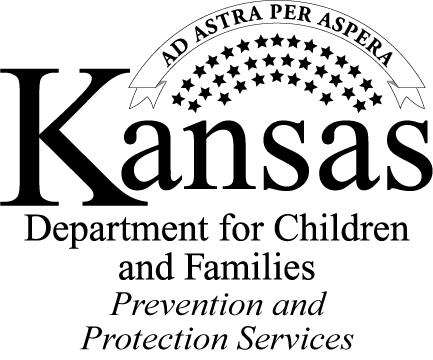 Child’s Information:Child’s Information:Child’s Information:First & Last Name:                                                       Preferred Name:                                                      Date of Birth:                      Age:                      Gender:     Female                               Male                                                                                                      Female Transgender          Male Transgender                                                                                                      Nonbinary                          Other                                                First & Last Name:                                                       Preferred Name:                                                      Date of Birth:                      Age:                      Gender:     Female                               Male                                                                                                      Female Transgender          Male Transgender                                                                                                      Nonbinary                          Other                                                First & Last Name:                                                       Preferred Name:                                                      Date of Birth:                      Age:                      Gender:     Female                               Male                                                                                                      Female Transgender          Male Transgender                                                                                                      Nonbinary                          Other                                                Race/Ethnicity: (check all that apply)   American Indian or Alaska Native            White     Hispanic or Latino        Asian   Black or African American   Native Hawaiian or Other Pacific IslanderEducation: (check all that apply)Grade level (K-12):          Preschool         Regular Classroom    Special Education Services    Alternative School    Not in school (list reason)          Other (list):           Case History:County of Removal Court:      Guardian Ad Litem:       Legally Free Date:           ** DCF acceptance of relinquishment or terminationActions Taken to Date to Locate Adoptive Resources: (List Potential Identified Resources/Relative Exploration)Actions Taken to Date to Locate Adoptive Resources: (List Potential Identified Resources/Relative Exploration)Actions Taken to Date to Locate Adoptive Resources: (List Potential Identified Resources/Relative Exploration)Recruitment Information: Type of Recruitment Requested: For more information, please contact us at customercare@adoptkskids.org(check all that apply) Private Matching(Private profile on adoptkskids.org – only visible with a professional login for purposes of child to family matching) Public Photo Listing (Public profile on adoptkskids.org – visible to both inquiring adoptive families, as well as professionals) Extreme Family Finding (Using intensive recruitment efforts, including diligent relative/kinship searches, to achieve and prepare youth for permanency) Youth Centered Profile (Children 12+ will work with an Adopt KS Kids Child Specialist on the development of their own in-depth profile) In-State Recruitment  (CWCMP will be provided family inquiries from those residing in Kansas) Out of State Recruitment(CWCMP will be provided family inquiries from those residing in both Kansas and out of state)If child cannot receive out-of-state recruitment, what is the reason?         Please indicate the following: Targeted Recruitment Activities that must be avoided - (list reason why):      (Targeted Recruitment Activities are community awareness initiatives used for the purpose of resource family recruitment. May include, but are not limited to, Adopt US Kids photo listing, social media, featured child/sibling, television, radio profile, newspaper, church bulletin inserts, Klicks for Kids Heart Gallery.)Area of state where recruitment should be avoided - (list reason why):         Photo (Check One):  Photo attached with referral            Adopt KS Kids Adoption Exchange has current photo on file (within 1 year)    Date Photo Taken                           Date Photo Taken       Professional Photo Needed/RequestedSibling Information (list only those with the case plan goal of adoption):Sibling Information (list only those with the case plan goal of adoption):Sibling Information (list only those with the case plan goal of adoption):NameMust sibling be adopted with child?Date of split approval by Provider (required)      Yes                       No      Yes                       No      Yes                       No      Yes                       No      Yes                       NoAdditional Information Regarding Sibling Group: (safety/risk concerns, sibling split pending, additional siblings that do not have a case plan goal of adoption, special considerations for placement, etc.)Additional Information Regarding Sibling Group: (safety/risk concerns, sibling split pending, additional siblings that do not have a case plan goal of adoption, special considerations for placement, etc.)Additional Information Regarding Sibling Group: (safety/risk concerns, sibling split pending, additional siblings that do not have a case plan goal of adoption, special considerations for placement, etc.)Provider Case Team: CWCMP/Agency:                                                               DCF Region:                                                   CWCMP Office Address:      Supervisor:                                                                           Phone:                                                             Email:             Case Manager:                                                                      Phone:                                                             Email:                Support Worker (if applicable):                                           Phone:                                                              Email:                       Current Caregiver/Placement:      Name:                                                                                           Child Placing Agency (if applicable):      Caregiver/Placement Address:                                                     Phone:                                                                     Email:                                                                       Needs Information: Please include all previous and current needs/diagnoses, as well as a description of each. Only diagnoses made by a qualified professional should be included. Severity levels are utilized in the private website matching service. Accurate reporting is essential to the child’s recruitment. Please refer to the Adoption Exchange Level of Care Definitions guide for assistance. Needs Information: Please include all previous and current needs/diagnoses, as well as a description of each. Only diagnoses made by a qualified professional should be included. Severity levels are utilized in the private website matching service. Accurate reporting is essential to the child’s recruitment. Please refer to the Adoption Exchange Level of Care Definitions guide for assistance. Needs Information: Please include all previous and current needs/diagnoses, as well as a description of each. Only diagnoses made by a qualified professional should be included. Severity levels are utilized in the private website matching service. Accurate reporting is essential to the child’s recruitment. Please refer to the Adoption Exchange Level of Care Definitions guide for assistance. Needs Information: Please include all previous and current needs/diagnoses, as well as a description of each. Only diagnoses made by a qualified professional should be included. Severity levels are utilized in the private website matching service. Accurate reporting is essential to the child’s recruitment. Please refer to the Adoption Exchange Level of Care Definitions guide for assistance. Behavioral Needs: Cruelty to animals Damages property Displays oppositional behavior Fire setting History of playing with matches HyperactiveBehavioral Needs: Cruelty to animals Damages property Displays oppositional behavior Fire setting History of playing with matches HyperactiveBehavioral Needs Cont.: IEP for behavior Inappropriate interactions with strangers Lack of awareness of others Lying Masturbates in public Physically acts out towards adults Physically acts out towards peersBehavioral Needs Cont.: Runs away/Missing  Sexually acts out with peers Sexually inappropriate behavior Stealing Unable to sustain attention                                                           Other      _____________________Overall Level of Behaviors:None  Mild  Moderate  SevereDescribe: (what the behavior looks like, how often the behavior occurs, last known occurrence, how the behavior is currently being managed, etc.)Describe: (what the behavior looks like, how often the behavior occurs, last known occurrence, how the behavior is currently being managed, etc.)Describe: (what the behavior looks like, how often the behavior occurs, last known occurrence, how the behavior is currently being managed, etc.)Describe: (what the behavior looks like, how often the behavior occurs, last known occurrence, how the behavior is currently being managed, etc.)Emotional/Mental Health: Acute Stress Disorder Adjustment Disorder                                   Anorexia Nervosa                                   Attachment Disorder Bulimia Nervosa Binge-Eating Disorder Bipolar Disorder Conduct Disorder Depression Disruptive Mood Dysregulation Disorder Generalized Anxiety Disorder Gender Dysphoria Intermittent Explosive Disorder Obsessive Compulsive Disorder    Oppositional Defiant Disorder Personality Disorder       Pica  Post-Traumatic Stress Disorder  Psychosis  Reactive Attachment Disorder  Rumination Disorder Schizophrenia  Schizoaffective Disorder  Separation Anxiety Disorder  Social Anxiety Disorder  Substance Use Disorder  Takes Psychiatric Medication  Other__     __Level of Emotional/Mental Health:None  Mild  Moderate  SevereEmotional/Mental Health: Acute Stress Disorder Adjustment Disorder                                   Anorexia Nervosa                                   Attachment Disorder Bulimia Nervosa Binge-Eating Disorder Bipolar Disorder Conduct Disorder Depression Disruptive Mood Dysregulation Disorder Generalized Anxiety Disorder Gender Dysphoria Intermittent Explosive Disorder Obsessive Compulsive Disorder    Oppositional Defiant Disorder Personality Disorder       Pica  Post-Traumatic Stress Disorder  Psychosis  Reactive Attachment Disorder  Rumination Disorder Schizophrenia  Schizoaffective Disorder  Separation Anxiety Disorder  Social Anxiety Disorder  Substance Use Disorder  Takes Psychiatric Medication  Other__     __Level of Emotional/Mental Health:None  Mild  Moderate  SevereIntellectual/Developmental:  Attention Deficit Hyperactivity Disorder  Autism Spectrum Disorder  Central Auditory Processing Disorder  Childhood-Onset Fluency Disorder (Stuttering)  Developmental Coordination Disorder  Down Syndrome  Dyslexia  Expressive Language Disorder  Fetal Alcohol Spectrum Disorder  Global Developmental Delay  IEP (Learning Disability)  IEP (Gifted)  Intellectual Developmental Disability   Language Disorder  Non-Specific Learning Disorder  Receptive-Expressive Language Disorder  Shaken Infant Syndrome  Social (Pragmatic) Communication Disorder  Speech Sound Disorder  Specific Learning Disorder  Stereotypic Movement Disorder  Other__     __Level of Intellectual/Developmental: None  Mild   Moderate  SeverePhysical/Medical:  Achondroplasia (restricted growth) Amputee Anemia/Blood Disorder Asthma Blindness - Permanent Cancer    Cerebral Palsy    Craniofacial Anomalies Cystic Fibrosis Deaf - Profound Hearing Loss Encopresis Enuresis Epilepsy Hearing Loss  Heart Defect Hydrocephalus Irritable Bowel Syndrome  Kidney Disease  Life Threatening Viral Infection  Microcephaly  Muscular Dystrophy  Neurofibromatosis  Paralysis - Partial Paraplegic Paralysis - Quadriplegic  Respiratory Problems  Rheumatoid Arthritis Scoliosis  Seizure Disorder  Sickle Cell Anemia  Sickle Cell Trait  Spina Bifida  Terminal Illness  Tourette’s Disorder Visually Impaired  Wheel Chair Dependent  Other      _Level of Physical/Medical:None  Mild  Moderate  SevereDescribe: (date of diagnosis, treatment/services, resources available, implications for parents, etc.)Describe: (date of diagnosis, treatment/services, resources available, implications for parents, etc.)Describe: (date of diagnosis, treatment/services, resources available, implications for parents, etc.)Describe: (date of diagnosis, treatment/services, resources available, implications for parents, etc.)Risk Factors: Alcohol/Drug Exposed in Utero Running Concerns Child History Drug/Alcohol Abuse Criminal Activity Disrupted Adoption  Risk Factors Cont.: History of Abuse or Neglect History of Acute/PRTF History of Multiple Placements Intellectual/Developmental Disability in Birth Family Failure to Thrive Mental Illness in Birth Family Premature BirthRisk Factors Cont.: History of Abuse or Neglect History of Acute/PRTF History of Multiple Placements Intellectual/Developmental Disability in Birth Family Failure to Thrive Mental Illness in Birth Family Premature BirthRisk Factors Cont.: Physical Condition/Disability of Parent     Sexual Abuse  Other (Explain)__     __  None (Explain)                   Describe: (important dates, severity level of need, frequency of concern, treatment/services, resources available, implications for parents, etc.)Describe: (important dates, severity level of need, frequency of concern, treatment/services, resources available, implications for parents, etc.)Describe: (important dates, severity level of need, frequency of concern, treatment/services, resources available, implications for parents, etc.)Describe: (important dates, severity level of need, frequency of concern, treatment/services, resources available, implications for parents, etc.)CHILD NARRATIVE SECTION: What are your strengths (or what are you good at)?  What do you need help with?  What are your hobbies/interests (sports, racing, ballet, etc.)?  Why do you enjoy these activities?What is your favorite class at school? Why?What makes you laugh? What would you like to do when you grow up?What are you most proud of? What is one thing you work very hard to do?WORKER NARRATIVE SECTION:Additional information about child’s preparation and child’s preferences regarding adoption: Strengths the child brings to adoption:Challenges:Progress child has made:How child relates to peers and adults:Child’s educational needs and accomplishments:Case team’s recommendations for adoptive family characteristics that may be the best match for the child:Attachments and important connections: Other Factors to Consider:Consent/Release for Kansas Adoption Exchange web site, Community Awareness Initiatives, and AdoptUSKids national web site.I hereby agree and consent to the use of my photograph and/or image and usage of statements made by me and about me, featured on the Adopt Kansas Kids and AdoptUSKids website mediums, as well as Community Awareness Initiatives for purposes of resource family recruitment, and I waive all claims for compensation or damages. (Approval statement is for child age 10 and older. If child is younger or unable to provide consent due to developmental disability, approval indicates that an age and developmentally appropriate discussion has been held with the child.) Please note, all legally free children without an identified resource shall be referred to the exchange with the appropriate recruitment type requested based on that child’s needs.Child Approval (Required for children 10 and older):                                                        Date:Case Manager Approval Date:Print:                                                                                                                                            Sign:      Supervisor Approval Date:Print:                                                                                                                                            Sign:      Please email completed forms along with current photo to: customercare@adoptkskids.org(Electronic Pictures must be at least 300 dpi and 4 in. by 5 in.